MEMORANDUM  DEPARTMENT OF TRANSPORTATIONProject Development Branch(303)757-9040FAX (303)757-9868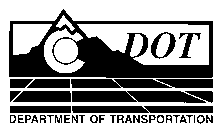 DATE:	October 21, 2010TO:	All Holders of Standard Special Provisions	FROM:	Larry Brinck, Standards and Specifications EngineerSUBJECT:	Revision of Sections 614 and 630, Retroreflective Sign SheetingEffective this date, our unit is issuing a revised version of the standard special provision, Revision of Sections 614 and 630, Retroreflective Sign Sheeting.   This revised standard special is 1 page long.  It replaces the special provision of the same title dated September 2, 2005.  It should be used in projects in which the Designer has determined that roll-up construction signs will not be allowed, beginning with projects advertised on or after November 18, 2010.  Please feel free, however, to include it projects advertised before this date.   The modifications contained in this revision change Type III sheeting on permanent and construction signs and devices to Type IV.  It also establishes a January 1, 2014 phase out date for Type III. Those of you who keep books of Standard Special Provisions should replace the now obsolete version of this special provision with this revised one. For your convenience, we are attaching a new Index of Standard Special Provisions, dated October 21, 2010.  In addition, you will find this and other special provisions that are being issued this date in one place in the CDOT Construction Specifications web site:http://www.coloradodot.info/business/designsupport/construction-specifications/2005-construction-specsPlease click on the hyperlink titled “Recently Issued Special Provisions” to access this and other special provisions that have been issued as of this date.LB/mrsAttachmentsDistribution: Per distribution list